от 30 августа 2021 года									           № 964О внесении изменений в постановление администрации городского округа
 город Шахунья Нижегородской области от 27.10.2017 № 1297 «Об утверждении муниципальной программы «Развитие предпринимательства в городском округе город Шахунья Нижегородской области»Администрация городского округа город Шахунья Нижегородской области в связи с решением Совета депутатов городского округа город Шахунья Нижегородской области от 16.07.2021 № 61-1 «О внесении изменений в решение Совета депутатов городского округа город Шахунья Нижегородской области от 25 декабря 2020 года № 50-2 «О бюджете городского округа город Шахунья на 2021 год и на плановый период 2022 и 2023 годов» администрация городского округа город Шахунья Нижегородской области п о с т а н о в л я е т:1. В постановление администрации городского округа город Шахунья Нижегородской области от 23.10.2017 № 1297 «Об утверждении муниципальной программы «Развитие предпринимательства в городском округе город Шахунья Нижегородской области» (с изменениями, внесенные постановлением от 27.01.2021 № 99) внести изменения, изложив муниципальную программу «Развитие предпринимательства в городском округе город Шахунья Нижегородской области» (далее - Программа) в новой редакции, согласно приложению к настоящему постановлению.2. Начальнику общего отдела администрации городского округа город Шахунья обеспечить размещение настоящего постановления на официальном сайте администрациии городского округа город Шахунья Нижегородской области и в газете «Знамя Труда».3. Настоящее постановление вступает в силу после его официального опубликования на официальном сайте администрациии городского округа город Шахунья Нижегородской области и в газете «Знамя Труда». 4. Со дня вступления в силу настоящего постановления признать утратившим силу постановление администрации городского округа город Шахунья Нижегородской области от 27.01.2021 № 99 «О внесении изменений в постановление администрации городского округа город Шахунья Нижегородской области от 23.10.2017 № 1297 «Об утверждении муниципальной программы «Развитие предпринимательства в городском округе город Шахунья Нижегородской области».5. Контроль за исполнением настоящего постановления оставляю за собой.Глава местного самоуправлениягородского округа город Шахунья						          Р.В.КошелевПриложение 
к постановлению администрациигородского округа город ШахуньяНижегородской областиот 30.08.2021 г. № 964«Программа «Развитие предпринимательства в городском округе городШахунья Нижегородской области»ПАСПОРТмуниципальной программы городского округа город ШахуньяНижегородской области«Развитие предпринимательства в городском округе город Шахунья 
Нижегородской области»1. Паспорт муниципальной программы2. Текстовая часть муниципальной программы2.1. Характеристика текущего состоянияРеализация муниципальной программы «Развитие предпринимательства в городском округе город Шахунья Нижегородской области» (далее - Программа) определяет перечень мероприятий, направленных на достижение целей в области развития малого и среднего предпринимательства в городском округе город Шахунья, объемы и источники их финансирования, показатели эффективности программы. Цели и основные задачи настоящей Программы направлены на создание благоприятных условий для развития малого и среднего предпринимательства на территории городского округа город Шахунья. В течение последних лет в отношении малого и среднего предпринимательства в городском округе город Шахунья, как и в России в целом, было достигнуто главное - осознание значимости состояния и уровня развития малого и среднего бизнеса для качественного роста экономики городского округа. Малый бизнес играет важную роль в решении экономических и социальных задач в городском округе город Шахунья, так как способствует созданию новых рабочих мест, насыщению потребительского рынка товарами и услугами, формированию конкурентной среды, обеспечивает экономическую самостоятельность населения городского округа, стабильность налоговых и неналоговых поступлений. Развитие предпринимательства является одной из приоритетных задач социально-экономического развития городского округа город Шахунья.В перспективе выдвинута задача не только сохранения числа субъектов малого и среднего предпринимательства и созданных  рабочих мест, но и увеличения этих показателей в 2021 - 2023 годах.Малое и среднее предпринимательство является неотъемлемой и очень важной частью экономической системы хозяйствования городского округа город Шахунья Нижегородской области.Существенно возросла роль мнения предпринимательского сообщества в определении приоритетов политики государства в области развития малого и среднего предпринимательства и оценке существующего и предлагаемого к введению нового государственного регулирования предпринимательской деятельности (введение института оценки регулирующего воздействия, деятельность координационно-совещательных органов различного уровня).Значительному вкладу малого и среднего бизнеса в социально-экономическое развитие городского округа во многом способствовала реализация предыдущих муниципальных программ развития малого предпринимательства, ставших эффективным инструментом осуществления политики администрации  городского округа город Шахунья Нижегородской области по отношению к малому и среднему бизнесу.Стабильный темп развития малого и среднего предпринимательства городского округа в посткризисный период обусловлен успешной реализацией задач, поставленных муниципальной программой «Развитие предпринимательства в городском округе город Шахунья Нижегородской области на 2015-2017 годы», утвержденной постановлением администрации городского округа город Шахунья Нижегородской области от 15 октября 2014 года  № 1061.Сложившаяся отраслевая структура МСП, численность занятых на малых и средних предприятиях и объем выручки от реализации продукции (товаров, работ, услуг) свидетельствуют о его преимущественном развитии в сфере торговли, ремонта автотранспортных средств, бытовых изделий и предметов личного пользования. По состоянию на 1 января 2020 года в округе насчитывалось порядка 924 субъектов         малого и среднего предпринимательства. Объем отгруженной продукции, выполненных работ, оказанных услуг малыми и средними предприятиями по итогам  2019 года составил   1555,2 млн. рублей.Величина средней заработной платы у работающих на малых и средних предприятиях района за 2019 год составила  – 15152,08  рублей. Для легализации заработной платы при администрации городского округа действует межведомственная  комиссия по вопросам уровня заработной платы наемных работников у юридических лиц и индивидуальных предпринимателей. В целом малый и средний бизнес городского округа город Шахунья Нижегородской области является достаточно успешным, однако имеется ряд сдерживающих факторов, оказывающих негативное влияние на развитие малого и среднего предпринимательства, как в Нижегородской области, так и городском округе город Шахунья:- высокая налоговая нагрузка;- низкая доступность финансовых ресурсов;- несовершенство нормативно-правового регулирования;- деятельность контрольно-разрешительных органов;- недостаток квалифицированных кадров;- инфраструктурные проблемы, характерные для всей области (энергетика, транспорт и так далее).Преодоление существующих препятствий и дальнейшее поступательное развитие малого предпринимательства в городском округе город Шахунья возможно только на основе целенаправленной работы на местах по созданию благоприятных условий для развития бизнеса путем оказания комплексной и адресной поддержки малым предприятиям.Оказание мер муниципальной поддержки малому предпринимательству осуществляется в городском округе город Шахунья Нижегородской области на протяжении уже многих лет, с 2008 года эта поддержка оказывается на программной основе.К настоящему времени в городском округе создана и эффективно действует институциональная структура развития частного сектора экономики, представляющая собой единую систему, включающую администрацию городского округа город Шахунья Нижегородской области, «Координационный совет по развитию малого и среднего предпринимательства и агробизнеса при главе администрации городского округа город Шахунья», «Союз предпринимателей городского округа город Шахунья Нижегородской области» и организацию инфраструктуры поддержки МСП АНО «Шахунский центр развития бизнеса», обеспечивающие комплексное обеспечение потребностей предпринимателей по всем направлениям организации, ведения и расширения собственного бизнеса, в том числе прогнозно-аналитическом, информационном, обучающем, консультационном, правовом, финансовом, имущественном, а также оказывающие предпринимателям широкий спектр деловых услуг.В соответствии с целями реализации государственной политики Нижегородской области и городского округа город Шахунья в сфере развития малого и среднего предпринимательства, определенной Федеральным законом от 24 июля 2007 года № 209-ФЗ «О развитии малого и среднего предпринимательства в Российской Федерации» и Законом Нижегородской области от 5 декабря 2008 года № 171-З «О развитии малого и среднего предпринимательства в Нижегородской области», Программой предусматривается широкий спектр мероприятий, реализуемых по следующим направлениям:- финансовая поддержка;- имущественная поддержка- информационная поддержка;- консультационная поддержка;- поддержка в области подготовки, переподготовки и повышения квалификации работников субъектов малого и среднего предпринимательства;- поддержку в области инноваций и промышленного производства, ремесленничества;- поддержку субъектов малого и среднего предпринимательства, осуществляющих внешнеэкономическую деятельность;- поддержку субъектов малого и среднего предпринимательства, осуществляющих сельскохозяйственную деятельность; -	иные формы поддержки за счет средств местного бюджета.Развитие эффективной системы защиты прав потребителей в городском округе город Шахунья Нижегородской области обусловливает актуальность и необходимость разработки и принятия Подпрограммы «Обеспечение защиты прав потребителей в городском округе город Шахунья Нижегородской области» настоящей Программы (далее-Подпрограмма защиты прав потребителей).В Подпрограмме защиты прав потребителей определены конкретные задачи по организации защиты прав потребителей, спрогнозированы результаты и влияние запланированных мероприятий на положение потребителей.Одной из причин, порождающей многочисленные нарушения прав потребителей, является низкая правовая и финансовая грамотность населения и хозяйствующих субъектов, а также недостаточная информированность граждан о механизмах реализации своих прав. В этой связи средства массовой информации несут одну из ключевых функций по просвещению потребителей. Планируется, что органом в сфере защиты прав потребителей в средствах массовой информации будут систематически размещаться информационные материалы, касающиеся вопросов защиты прав потребителей.Данная работа приобретает особую актуальность потому, что в настоящее время маркетинговые стратегии направлены на управление поведением потребителей, которое не всегда является рациональным.В настоящее время изготовители и продавцы товаров (услуг) пытаются достигнуть рыночного преимущества, в основном, не через освоение новой продукции и повышение ее качества, а через снижение себестоимости товаров (услуг) и применение психологических механизмов мотивации потребителя к приобретению конкретной продукции.Таким образом, с учетами снижения административных барьеров, риск реализации на потребительском рынке товаров (работ, услуг), не соответствующих обязательным требованиям, по - прежнему остается высоким.Поскольку предупреждение нарушений прав потребителей не может быть достигнуто только через реализацию контрольно-надзорных функций, важнейшим направлением деятельности является применение мер превентивного характера, направленных на повышение правовой и финансовой грамотности и социальной ответственности хозяйствующих субъектов и информированности потребителей об их правах и механизмах защиты этих прав.Реализация мероприятий Подпрограммы защиты прав потребителей позволит повысить социальную защищенность граждан, обеспечит сбалансированную защиту интересов потребителей и повысит качество жизни жителей городского округа город Шахунья Нижегородской области.Основными ожидаемыми результатами реализации Программы по итогам 2023 года будут:- увеличение количества субъектов малого и среднего предпринимательства  городского округа город Шахунья  Нижегородской области в 2023 году;- увеличение объема отгруженной продукции, выполненных работ, оказанных услуг малыми и средними предприятиями городского округа город Шахунья  Нижегородской области в 2023 году.Реализация Программы будет осуществляться в соответствии с планом реализации мероприятий Программы.2.2. Цели, задачиИсходя из обозначенных выше основных проблем и приоритетов целью государственной политики на муниципальном уровне в рамках реализации настоящей муниципальной программы является создание и обеспечение благоприятных условий для развития и повышения конкурентоспособности малого и среднего предпринимательства городского округа город Шахунья Нижегородской области, повышение его роли в социально-экономическом развитии округа, стимулирование экономической активности субъектов малого и среднего предпринимательства.Достижение целей Программы возможно посредством решения поставленных задач:- оптимизация системы муниципальной поддержки и обеспечение условий развития малого и среднего предпринимательства в качестве одного из источников формирования местного бюджета, создания новых рабочих мест, развития территорий и секторов экономики, повышения уровня и качества жизни населения;- совершенствование нормативно-правового регулирования в сфере развития малого и среднего предпринимательства;- осуществление системного подхода к решению проблем, устранение излишних административных барьеров на пути развития предпринимательства;- формирование положительного имиджа малого и среднего предпринимательства;- развитие системы правового обеспечения деятельности субъектов МСП- развитие инфраструктуры поддержки субъектов малого и среднего предпринимательства- обеспечение доступа субъектов малого и среднего предпринимательства к финансово-кредитным ресурсам;- развитие предпринимательства в инновационной сфере;- информационное обеспечение субъектов малого и среднего предпринимательства;- развитие системы защиты прав потребителей в городском округе город Шахунья Нижегородской области, направленной на минимизацию рисков нарушения законных прав и интересов потребителей и обеспечение необходимых условий для их эффективной защиты.2.3. Сроки и этапы реализации муниципальной программыСроки реализации Программы 2021 - 2023 годы.Программа реализуется в один этап.В  итоге успешной реализации мероприятий Программы позволит сформировать широкий слой малых и средних предприятий и предпринимателей, существенно влияющих на социально-экономическое развитие городского округа город Шахунья Нижегородской области.2.4. Перечень основных мероприятий муниципальной программыИнформация об основных мероприятиях Программы отражена в таблице 1. Таблица 1. Перечень основных мероприятий муниципальной программы2.5. Индикаторы достижения цели и непосредственные результаты реализации муниципальной программыПри оценке достижения поставленной цели и решения задач планируется использовать индикаторы, характеризующие общее развитие предпринимательства в городском округе город Шахунья Нижегородской области, и индикаторы, позволяющие оценить непосредственно реализацию мероприятий, осуществляемых в рамках Программы.Значения индикаторов рассчитаны в соответствии с методическими указаниями и определяются на основе данных государственного статистического наблюдения.Состав показателей Программы определен таким образом, чтобы обеспечить:- наблюдаемость значений показателей в течение срока выполнения Программы;- охват всех наиболее значимых результатов выполнения мероприятий;- минимизацию числа показателей.Перечень показателей носит открытый характер и предусматривает возможность корректировки в случаях изменения приоритетов государственной и муниципальной политики, появления новых и социально-экономических обстоятельств, существенно влияющих на развитие предпринимательства.Индикаторы достижения цели и непосредственные результаты реализации Программы представлены в таблице 2.Таблица 2. Сведения об индикаторах и непосредственных результатах2. 6. Меры правового регулированияПринятие новых нормативных правовых актов для реализации Программы не планируется. В процессе реализации муниципальной программы с учетом принятия областных нормативных правовых актов администрацией города могут приниматься новые нормативные правовые акты, необходимые для реализации её мероприятий. 2.7. Участие в областном конкурсе на предоставление субсидии из областного бюджета бюджету городского округа город Шахунья  Нижегородской областиВ Программе предусмотрено участие в областном конкурсе на предоставление субсидии из областного бюджета бюджету городского округа город Шахунья  Нижегородской области на софинансирование утвержденной в установленном порядке муниципальной программы поддержки малого и среднего предпринимательства.Приоритетными направлениями при расходовании субсидии являются:а) поддержка субъектов малого и среднего предпринимательства, осуществляющих деятельность в сфере производства товаров (работ, услуг):- субсидирование части затрат субъектов малого и среднего предпринимательства, связанных с уплатой процентов по кредитам, привлеченным в российских кредитных организациях на строительство (реконструкцию) для собственных нужд производственных зданий, строений и сооружений либо приобретение оборудования в целях создания и (или) развития либо модернизации производства товаров (работ, услуг);- субсидирование части затрат субъектов малого и среднего предпринимательства, связанных с приобретением оборудования в целях создания и (или) развития либо модернизации производства товаров (работ, услуг);- субсидирование части затрат субъектов малого и среднего предпринимательства, связанных с уплатой лизинговых платежей по договору (договорам) лизинга, заключенному с российскими лизинговыми организациями в целях создания и (или) развития либо модернизации производства товаров (работ, услуг);- субсидирование части затрат субъектов малого и среднего предпринимательства, связанных с уплатой первого взноса (аванса) при заключении договора (договоров) лизинга оборудования с российскими лизинговыми организациями в целях создания и (или) развития либо модернизации производства товаров (работ, услуг);- участие в отборе муниципальных районов и городских округов Нижегородской области для предоставления субсидии из областного бюджета на материально-техническое обеспечение бизнес - инкубаторов и муниципальных центров (фондов) поддержки предпринимательства (20 % софинансирования из местного бюджета);б) поддержка начинающих субъектов малого предпринимательства.Условием предоставления и расходования субсидии является обеспечение софинансирования расходов на реализацию мероприятий муниципальной программы поддержки (развития) малого и среднего предпринимательства из бюджета городского округа город Шахунья Нижегородской области. Уровень софинансирования расходов на реализацию мероприятий муниципальной программы поддержки  малого и среднего предпринимательства из бюджета городского округа город Шахунья  Нижегородской области установлен в размере не менее 50 процентов от общей суммы расходов местного и областного бюджетов, предусмотренных на эти цели.Объем субсидии из областного бюджета, предоставляемого городскому округу город Шахунья Нижегородской области, устанавливается в соответствии с постановлением Правительства Нижегородской области от 10 декабря 2010 г. № 899 «О предоставлении субсидий из областного бюджета бюджетам муниципальных районов и городских округов Нижегородской области на софинансирование утвержденных в установленном порядке муниципальных программ поддержки малого и среднего предпринимательства».2.8. Обоснование объема финансовых ресурсовПредполагаемые объемы финансирования Программы за счет всех источников финансирования за весь период реализации Подпрограммы – 1345,0 тыс. рублей, в том числе:-	средства местного бюджета в сумме 1345,0 тыс. рублей (объемы финансирования мероприятий Программы уточняются ежегодно при формировании бюджета городского округа на соответствующий финансовый год и на плановый период)  будут направлены на реализацию мероприятий поддержки предпринимательства - проведение мероприятий способствующих созданию благоприятных условий для ведения малого и среднего бизнеса);-	средства областного бюджета в сумме 0,00 тыс. рублей будут направлены на реализацию мероприятий финансовой поддержки малого и среднего предпринимательства;-	средства федерального бюджета - 0,00 тыс. рублей (средства, предоставляемые на конкурсной основе и на условиях софинансирования бюджетам субъектов Российской Федерации в виде субсидий для финансирования мероприятий, осуществляемых в рамках оказания государственной поддержки малого и среднего предпринимательства субъектами Российской Федерации).Предоставление ежегодного финансирования в объемах меньше указанных не позволит поддержать такие приоритетные направления программы, как:поддержка малому инновационному предпринимательству;модернизация производства компаний;лизинг оборудования устройств, механизмов, автотранспортных средств;вовлечение молодежи в предпринимательскую деятельность;развитие инфраструктуры поддержки предпринимательства.Информация по ресурсному обеспечению Программы отражается в таблицах 3 и 4.Таблица 3. Ресурсное обеспечение реализации муниципальнойпрограммы за счет средств бюджета городского округа город ШахуньяТаблица 4.                                                                                         Прогнозная оценка расходов на  реализацию муниципальной программы за счет всех источников2.9. Информация об участии в реализации муниципальной программы муниципальных унитарных предприятий, акционерных обществ с участием городского округа город Шахунья Нижегородской области, общественных, научных и иных организаций, а также внебюджетных фондовУчастие унитарных предприятий, акционерных обществ с участием городского округа город Шахунья Нижегородской области, общественных, научных и иных организаций, а также внебюджетных фондов в реализации Программы не предполагается.2.10. Анализ рисков реализации муниципальной программыПравовые рискиПравовые риски связаны с изменением федерального, регионального и местного законодательства, длительностью формирования нормативной правовой базы, необходимой для эффективной реализации Программы. Это может привести к существенному увеличению планируемых сроков или изменению условий реализации мероприятий Программы.Для минимизации воздействия данной группы рисков планируется:на этапе разработки проектов документов привлекать к их обсуждению основные заинтересованные стороны, которые впоследствии должны принять участие в их согласовании;проводить мониторинг планируемых изменений в федеральном, региональном и местном  законодательстве.Финансовые рискиФинансовые риски связаны с возникновением бюджетного дефицита и недостаточным, вследствие этого, уровнем бюджетного финансирования, секвестированием бюджетных расходов в сферу предпринимательства, что может повлечь недофинансирование, сокращение или прекращение программных мероприятий.Способами ограничения финансовых рисков выступают:ежегодное уточнение объемов финансовых средств, предусмотренных на реализацию мероприятий Программы, в зависимости от достигнутых результатов;определение приоритетов для первоочередного финансирования;планирование бюджетных расходов с применением методик оценки эффективности бюджетных расходов;привлечение средств областного, федерального бюджетов и внебюджетного финансирования, в том числе выявление и внедрение лучшего опыта привлечения внебюджетных ресурсов.Административные рискиРиски данной группы связаны с неэффективным управлением реализацией Программы, низкой эффективностью взаимодействия заинтересованных сторон, что может повлечь за собой потерю управляемости, нарушение планируемых сроков реализации Программы, невыполнение ее цели и задач, недостижение плановых значений показателей, снижение эффективности использования ресурсов и качества выполнения мероприятий Программы.Основными условиями минимизации административных рисков являются:формирование эффективной системы управления реализацией Программы;повышение эффективности взаимодействия  участников реализации Программы;заключение и контроль реализации соглашений о взаимодействии с заинтересованными сторонами;регулярный мониторинг реализации и своевременная корректировка мероприятий Программы.2.11. Оценка планируемой эффективности муниципальной программыОценка эффективности выполнения Программы проводится для оценки вклада муниципальной программы в социально-экономическое развитие городского округа город Шахунья Нижегородской области.По итогам реализации мероприятий планируется увеличение количества субъектов малого и среднего предпринимательства, повышение эффективности и конкурентоспособности их деятельности, рост заработной платы, наращивание объемов реализации продукции, вовлечение дополнительных инвестиций в основной капитал малых предприятий, увеличение налоговых поступлений за счет разностороннего развития малого и среднего бизнеса.Оценка эффективности реализации настоящей муниципальной программы будет проводиться в соответствии с Методикой оценки эффективности муниципальных программ г.о.г. Шахунья Нижегородской области, утвержденной постановлением администрации 
г.о.г. Шахунья Нижегородской области от 21.10.2015 года № 1205.Результаты оценки эффективности используются для корректировки плана реализации, а также подготовки предложений по внесению в установленном порядке корректив непосредственно в муниципальную программу.___________________________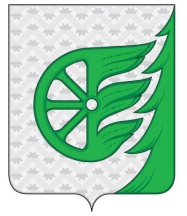 Администрация городского округа город ШахуньяНижегородской областиП О С Т А Н О В Л Е Н И ЕМуниципальный заказчик-координатор программыМуниципальный заказчик-координатор программыАдминистрация городского округа город Шахунья Нижегородской области (сектор по поддержке малого бизнеса и развития предпринимательства)Администрация городского округа город Шахунья Нижегородской области (сектор по поддержке малого бизнеса и развития предпринимательства)Администрация городского округа город Шахунья Нижегородской области (сектор по поддержке малого бизнеса и развития предпринимательства)Администрация городского округа город Шахунья Нижегородской области (сектор по поддержке малого бизнеса и развития предпринимательства)Администрация городского округа город Шахунья Нижегородской области (сектор по поддержке малого бизнеса и развития предпринимательства)Соисполнители программыСоисполнители программыАНО «Шахунский центр развития бизнеса»АНО «Шахунский центр развития бизнеса»АНО «Шахунский центр развития бизнеса»АНО «Шахунский центр развития бизнеса»АНО «Шахунский центр развития бизнеса»Подпрограммы программыПодпрограммы программыПодпрограмма 1 «Обеспечение защиты прав потребителей в городском округе город Шахунья Нижегородской области»Подпрограмма 1 «Обеспечение защиты прав потребителей в городском округе город Шахунья Нижегородской области»Подпрограмма 1 «Обеспечение защиты прав потребителей в городском округе город Шахунья Нижегородской области»Подпрограмма 1 «Обеспечение защиты прав потребителей в городском округе город Шахунья Нижегородской области»Подпрограмма 1 «Обеспечение защиты прав потребителей в городском округе город Шахунья Нижегородской области»Цели программыЦели программы-создание и обеспечение благоприятных условий для развития и повышения конкурентоспособности малого и среднего предпринимательства городского округа город Шахунья Нижегородской области, повышение его роли в социально-экономическом развитии городского округа город Шахунья;-стимулирование экономической активности субъектов малого и среднего предпринимательства;-создание системы защиты прав потребителей.-создание и обеспечение благоприятных условий для развития и повышения конкурентоспособности малого и среднего предпринимательства городского округа город Шахунья Нижегородской области, повышение его роли в социально-экономическом развитии городского округа город Шахунья;-стимулирование экономической активности субъектов малого и среднего предпринимательства;-создание системы защиты прав потребителей.-создание и обеспечение благоприятных условий для развития и повышения конкурентоспособности малого и среднего предпринимательства городского округа город Шахунья Нижегородской области, повышение его роли в социально-экономическом развитии городского округа город Шахунья;-стимулирование экономической активности субъектов малого и среднего предпринимательства;-создание системы защиты прав потребителей.-создание и обеспечение благоприятных условий для развития и повышения конкурентоспособности малого и среднего предпринимательства городского округа город Шахунья Нижегородской области, повышение его роли в социально-экономическом развитии городского округа город Шахунья;-стимулирование экономической активности субъектов малого и среднего предпринимательства;-создание системы защиты прав потребителей.-создание и обеспечение благоприятных условий для развития и повышения конкурентоспособности малого и среднего предпринимательства городского округа город Шахунья Нижегородской области, повышение его роли в социально-экономическом развитии городского округа город Шахунья;-стимулирование экономической активности субъектов малого и среднего предпринимательства;-создание системы защиты прав потребителей.Задачи программыЗадачи программы-оптимизация системы муниципальной поддержки и обеспечение условий развития малого и среднего предпринимательства в качестве одного из источников формирования местного бюджета, создания новых рабочих мест, развития территорий и секторов экономики, повышения уровня и качества жизни населения;-совершенствование нормативно-правового регулирования в сфере развития малого и среднего предпринимательства;-осуществление системного подхода к решению проблем, устранение излишних административных барьеров на пути развития предпринимательства;-формирование положительного имиджа малого и среднего предпринимательства;-развитие системы правового обеспечения деятельности субъектов МСП;-.развитие инфраструктуры поддержки субъектов малого и среднего предпринимательства-обеспечение доступа субъектов малого и среднего предпринимательства к финансово-кредитным ресурсам;-развитие предпринимательства в инновационной сфере;-информационное обеспечение субъектов малого и среднего предпринимательства;-совершенствование деятельности организаций инфраструктуры поддержки субъектов малого и среднего предпринимательства в городском округе город Шахунья;-обеспечение организационной поддержки субъектов малого и среднего предпринимательства (организация выставочно - ярмарочной деятельности субъектов малого и среднего предпринимательства);-содействие равному доступу субъектов малого и среднего предпринимательства к участию в федеральных, областных и муниципальных конкурсах и программах.-создание системы по обеспечению защиты прав потребителей.-оптимизация системы муниципальной поддержки и обеспечение условий развития малого и среднего предпринимательства в качестве одного из источников формирования местного бюджета, создания новых рабочих мест, развития территорий и секторов экономики, повышения уровня и качества жизни населения;-совершенствование нормативно-правового регулирования в сфере развития малого и среднего предпринимательства;-осуществление системного подхода к решению проблем, устранение излишних административных барьеров на пути развития предпринимательства;-формирование положительного имиджа малого и среднего предпринимательства;-развитие системы правового обеспечения деятельности субъектов МСП;-.развитие инфраструктуры поддержки субъектов малого и среднего предпринимательства-обеспечение доступа субъектов малого и среднего предпринимательства к финансово-кредитным ресурсам;-развитие предпринимательства в инновационной сфере;-информационное обеспечение субъектов малого и среднего предпринимательства;-совершенствование деятельности организаций инфраструктуры поддержки субъектов малого и среднего предпринимательства в городском округе город Шахунья;-обеспечение организационной поддержки субъектов малого и среднего предпринимательства (организация выставочно - ярмарочной деятельности субъектов малого и среднего предпринимательства);-содействие равному доступу субъектов малого и среднего предпринимательства к участию в федеральных, областных и муниципальных конкурсах и программах.-создание системы по обеспечению защиты прав потребителей.-оптимизация системы муниципальной поддержки и обеспечение условий развития малого и среднего предпринимательства в качестве одного из источников формирования местного бюджета, создания новых рабочих мест, развития территорий и секторов экономики, повышения уровня и качества жизни населения;-совершенствование нормативно-правового регулирования в сфере развития малого и среднего предпринимательства;-осуществление системного подхода к решению проблем, устранение излишних административных барьеров на пути развития предпринимательства;-формирование положительного имиджа малого и среднего предпринимательства;-развитие системы правового обеспечения деятельности субъектов МСП;-.развитие инфраструктуры поддержки субъектов малого и среднего предпринимательства-обеспечение доступа субъектов малого и среднего предпринимательства к финансово-кредитным ресурсам;-развитие предпринимательства в инновационной сфере;-информационное обеспечение субъектов малого и среднего предпринимательства;-совершенствование деятельности организаций инфраструктуры поддержки субъектов малого и среднего предпринимательства в городском округе город Шахунья;-обеспечение организационной поддержки субъектов малого и среднего предпринимательства (организация выставочно - ярмарочной деятельности субъектов малого и среднего предпринимательства);-содействие равному доступу субъектов малого и среднего предпринимательства к участию в федеральных, областных и муниципальных конкурсах и программах.-создание системы по обеспечению защиты прав потребителей.-оптимизация системы муниципальной поддержки и обеспечение условий развития малого и среднего предпринимательства в качестве одного из источников формирования местного бюджета, создания новых рабочих мест, развития территорий и секторов экономики, повышения уровня и качества жизни населения;-совершенствование нормативно-правового регулирования в сфере развития малого и среднего предпринимательства;-осуществление системного подхода к решению проблем, устранение излишних административных барьеров на пути развития предпринимательства;-формирование положительного имиджа малого и среднего предпринимательства;-развитие системы правового обеспечения деятельности субъектов МСП;-.развитие инфраструктуры поддержки субъектов малого и среднего предпринимательства-обеспечение доступа субъектов малого и среднего предпринимательства к финансово-кредитным ресурсам;-развитие предпринимательства в инновационной сфере;-информационное обеспечение субъектов малого и среднего предпринимательства;-совершенствование деятельности организаций инфраструктуры поддержки субъектов малого и среднего предпринимательства в городском округе город Шахунья;-обеспечение организационной поддержки субъектов малого и среднего предпринимательства (организация выставочно - ярмарочной деятельности субъектов малого и среднего предпринимательства);-содействие равному доступу субъектов малого и среднего предпринимательства к участию в федеральных, областных и муниципальных конкурсах и программах.-создание системы по обеспечению защиты прав потребителей.-оптимизация системы муниципальной поддержки и обеспечение условий развития малого и среднего предпринимательства в качестве одного из источников формирования местного бюджета, создания новых рабочих мест, развития территорий и секторов экономики, повышения уровня и качества жизни населения;-совершенствование нормативно-правового регулирования в сфере развития малого и среднего предпринимательства;-осуществление системного подхода к решению проблем, устранение излишних административных барьеров на пути развития предпринимательства;-формирование положительного имиджа малого и среднего предпринимательства;-развитие системы правового обеспечения деятельности субъектов МСП;-.развитие инфраструктуры поддержки субъектов малого и среднего предпринимательства-обеспечение доступа субъектов малого и среднего предпринимательства к финансово-кредитным ресурсам;-развитие предпринимательства в инновационной сфере;-информационное обеспечение субъектов малого и среднего предпринимательства;-совершенствование деятельности организаций инфраструктуры поддержки субъектов малого и среднего предпринимательства в городском округе город Шахунья;-обеспечение организационной поддержки субъектов малого и среднего предпринимательства (организация выставочно - ярмарочной деятельности субъектов малого и среднего предпринимательства);-содействие равному доступу субъектов малого и среднего предпринимательства к участию в федеральных, областных и муниципальных конкурсах и программах.-создание системы по обеспечению защиты прав потребителей.Этапы и сроки реализации программыЭтапы и сроки реализации программы2021- 2023 годыПрограмма реализуется в один этап2021- 2023 годыПрограмма реализуется в один этап2021- 2023 годыПрограмма реализуется в один этап2021- 2023 годыПрограмма реализуется в один этап2021- 2023 годыПрограмма реализуется в один этапОбъемы бюджетных ассигнований программы за счет средств  бюджета городского округа город Шахунья Объемы бюджетных ассигнований программы за счет средств  бюджета городского округа город Шахунья Объемы бюджетных ассигнований программы за счет средств  бюджета городского округа город Шахунья Объемы бюджетных ассигнований программы за счет средств  бюджета городского округа город Шахунья Объемы бюджетных ассигнований программы за счет средств  бюджета городского округа город Шахунья Объемы бюджетных ассигнований программы за счет средств  бюджета городского округа город Шахунья Объемы бюджетных ассигнований программы за счет средств  бюджета городского округа город Шахунья Объем финансирования по годам (тыс. рублей)Объем финансирования по годам (тыс. рублей)Объем финансирования по годам (тыс. рублей)Объем финансирования по годам (тыс. рублей)Объем финансирования по годам (тыс. рублей)Объем финансирования по годам (тыс. рублей)Объем финансирования по годам (тыс. рублей)20212022202220222023Всего за период реализации программыВсего за период реализации программы1345,000001245,000001245,000001245,000001245,000003835,000003835,00000Объем финансирования по годам (тыс. рублей)Подпрограмма 1 «Обеспечение защиты прав потребителей в городском округе город Шахунья Нижегородской области»Объем финансирования по годам (тыс. рублей)Подпрограмма 1 «Обеспечение защиты прав потребителей в городском округе город Шахунья Нижегородской области»Объем финансирования по годам (тыс. рублей)Подпрограмма 1 «Обеспечение защиты прав потребителей в городском округе город Шахунья Нижегородской области»Объем финансирования по годам (тыс. рублей)Подпрограмма 1 «Обеспечение защиты прав потребителей в городском округе город Шахунья Нижегородской области»Объем финансирования по годам (тыс. рублей)Подпрограмма 1 «Обеспечение защиты прав потребителей в городском округе город Шахунья Нижегородской области»Объем финансирования по годам (тыс. рублей)Подпрограмма 1 «Обеспечение защиты прав потребителей в городском округе город Шахунья Нижегородской области»Объем финансирования по годам (тыс. рублей)Подпрограмма 1 «Обеспечение защиты прав потребителей в городском округе город Шахунья Нижегородской области»0000000Индикаторы достижения цели и показатели непосредственных результатовИндикаторы достижения цели и показатели непосредственных результатовИндикаторы достижения цели и показатели непосредственных результатовИндикаторы достижения цели и показатели непосредственных результатовИндикаторы достижения цели и показатели непосредственных результатовИндикаторы достижения цели и показатели непосредственных результатовИндикаторы достижения цели и показатели непосредственных результатовНаименование индикатора/непосредственного результатаНаименование индикатора/непосредственного результатаНаименование индикатора/непосредственного результатаЕд. изм.Ед. изм.Ед. изм.2022 годКоличество субъектов малого предпринимательстваКоличество субъектов малого предпринимательстваКоличество субъектов малого предпринимательстваед.ед.ед.1124,00Объем отгруженной продукции, выполненных работ, оказанных услуг малыми и среднимипредприятиямиОбъем отгруженной продукции, выполненных работ, оказанных услуг малыми и среднимипредприятиямиОбъем отгруженной продукции, выполненных работ, оказанных услуг малыми и среднимипредприятиямимлн. руб.млн. руб.млн. руб.1289,20Среднесписочная   численность   работников
малых предприятий                         Среднесписочная   численность   работников
малых предприятий                         Среднесписочная   численность   работников
малых предприятий                         тыс. 
чел.тыс. 
чел.тыс. 
чел.2,88непосредственные результатынепосредственные результатынепосредственные результатынепосредственные результатынепосредственные результатынепосредственные результатынепосредственные результатыКоличество услуг, оказанных организациями инфраструктуры поддержки субъектов малого и среднего предпринимательстваКоличество услуг, оказанных организациями инфраструктуры поддержки субъектов малого и среднего предпринимательстваКоличество услуг, оказанных организациями инфраструктуры поддержки субъектов малого и среднего предпринимательстваед.ед.ед.1650Количество проведенных мероприятий, способствующих созданию благоприятных условий для ведения малого и среднего бизнесаКоличество проведенных мероприятий, способствующих созданию благоприятных условий для ведения малого и среднего бизнесаКоличество проведенных мероприятий, способствующих созданию благоприятных условий для ведения малого и среднего бизнесаед.ед.ед.20Среднемесячная заработная плата  на  малых
предприятиях                              Среднемесячная заработная плата  на  малых
предприятиях                              Среднемесячная заработная плата  на  малых
предприятиях                              руб.руб.руб.16844,03№Наименование мероприятияКатегория расходов (капвложения, НИОКР и прочие расходы)Сроки выполнения (годы)Исполнители мероприятияОбъем финансирования (по годам) за счет средств местного бюджета (тыс. рублей)Объем финансирования (по годам) за счет средств местного бюджета (тыс. рублей)Объем финансирования (по годам) за счет средств местного бюджета (тыс. рублей)Объем финансирования (по годам) за счет средств местного бюджета (тыс. рублей)№Наименование мероприятияКатегория расходов (капвложения, НИОКР и прочие расходы)Сроки выполнения (годы)Исполнители мероприятия202120222023Всего Цель муниципальной программы: создание и обеспечение благоприятных условий для развития и повышения конкурентоспособности малого и среднего предпринимательства городского округа город Шахунья Нижегородской области, стимулирование экономической активности субъектов малого и среднего предпринимательстваЦель муниципальной программы: создание и обеспечение благоприятных условий для развития и повышения конкурентоспособности малого и среднего предпринимательства городского округа город Шахунья Нижегородской области, стимулирование экономической активности субъектов малого и среднего предпринимательстваЦель муниципальной программы: создание и обеспечение благоприятных условий для развития и повышения конкурентоспособности малого и среднего предпринимательства городского округа город Шахунья Нижегородской области, стимулирование экономической активности субъектов малого и среднего предпринимательстваЦель муниципальной программы: создание и обеспечение благоприятных условий для развития и повышения конкурентоспособности малого и среднего предпринимательства городского округа город Шахунья Нижегородской области, стимулирование экономической активности субъектов малого и среднего предпринимательстваЦель муниципальной программы: создание и обеспечение благоприятных условий для развития и повышения конкурентоспособности малого и среднего предпринимательства городского округа город Шахунья Нижегородской области, стимулирование экономической активности субъектов малого и среднего предпринимательства1345,000001245,000001245,000003835,000001. Совершенствование нормативно-правового регулирования предпринимательской деятельностиСовершенствование нормативно-правового регулирования предпринимательской деятельностиСовершенствование нормативно-правового регулирования предпринимательской деятельностиСовершенствование нормативно-правового регулирования предпринимательской деятельности1.1Разработка предложений и правовых актов, направленных на совершенствование системы налогообложения субъектов МСП2021 - 2023сектор по поддержке малого бизнеса и развития предпринимательства 1.2Разработка предложений в правовые акты, регулирующие отношения в части пользования субъектами МСП объектами муниципальной собственности2021 - 2023сектор по поддержке малого бизнеса и развития предпринимательства во взаимодействии с управлением экономики, прогнозирования,
инвестиционной политики и муниципального имущества1.3Информирование и разъяснение субъектам МСП нормативно-правовых актов в сфере предпринимательской деятельности2021 - 2023сектор по поддержке малого бизнеса и развития предпринимательства 1.4Оказание содействия в обеспечении участия субъектов МСП в муниципальных заказах2021 - 2023сектор по поддержке малого бизнеса и развития предпринимательства во взаимодействии с управлением экономики, прогнозирования,
инвестиционной политики и муниципального имущества2. Устранение излишних административных барьеров Устранение излишних административных барьеров Устранение излишних административных барьеров Устранение излишних административных барьеров2.1Информирование субъектов МСП о перечне свободных площадей объектов муниципальной собственности2021 -2023сектор по поддержке малого бизнеса и развития предпринимательства во взаимодействии с управлением экономики, прогнозирования,
инвестиционной политики и муниципального имущества2.2Оказание имущественной поддержки субъектам малого и среднего предпринимательства, а также организациям, образующим инфраструктуру поддержки субъектов малого и среднего предпринимательства в виде передачи во владение и (или) в пользование государственного или муниципального имущества, в том числе земельных участков (за исключением земельных участков, предназначенных для ведения личного подсобного хозяйства, огородничества, садоводства, индивидуального жилищного строительства), зданий, строений, сооружений, нежилых помещений, оборудования, машин, механизмов, установок, транспортных средств, инвентаря, инструментов, на возмездной основе, безвозмездной основе или на льготных условиях в соответствии с действующим законодательством.Мониторинг проблем и препятствий, сдерживающих развитие малого и среднего предпринимательства2021 - 2023сектор по поддержке малого бизнеса и развития предпринимательства с  управлением экономики, прогнозирования,
инвестиционной политики и муниципального имущества2.3Подготовка и проведение совещаний, семинаров, «круглых столов» по актуальным вопросам для субъектов МСП2021 - 2023сектор по поддержке малого бизнеса и развития предпринимательства 3.Формирование положительного имиджа малого и среднего предпринимательства, содействие деятельности общественных организаций объединений предпринимателейФормирование положительного имиджа малого и среднего предпринимательства, содействие деятельности общественных организаций объединений предпринимателейФормирование положительного имиджа малого и среднего предпринимательства, содействие деятельности общественных организаций объединений предпринимателейФормирование положительного имиджа малого и среднего предпринимательства, содействие деятельности общественных организаций объединений предпринимателей70,0000070,0000070,00000210,000003.1Проведение мероприятий, способствующих созданию благоприятных условий для ведения малого и среднего бизнеса(ежегодное проведение    конкурса Предприниматель года", проведение  конкурсов профессионального мастерства между предпринимателями,
участие в  областных конкурсах "Женщина-лидер.     XXI век",
"Нижегородские мастера"
(в сфере  общественного
питания   и    БОН),    
празднование Дня
Российского            
предпринимательства,    «Лучший Руководитель Года», «Лучшее праздничное оформление витрин, фасадов зданий и прилегающих территорий предприятий и организаций к Новому году и Рождеству Христову»)Прочие расходы2021 - 2023администрация городского округа город Шахунья Нижегородской области (сектор по поддержке малого бизнеса и развития предпринимательства)70,0000070,0000070,00000210,000003.2Системное информирование предпринимательства и жителей города о состоянии сферы малого и среднего бизнеса и  методах его поддержки2021 - 2023сектор по поддержке малого бизнеса и развития предпринимательства, СМИ4.Развитие системы правового обеспечения деятельности субъектов МСПРазвитие системы правового обеспечения деятельности субъектов МСПРазвитие системы правового обеспечения деятельности субъектов МСПРазвитие системы правового обеспечения деятельности субъектов МСП4.1Консультирование и оказание юридической помощи субъектам МСП по следующим направлениям:- предоставление  юридической помощи по вопросам гражданского, трудового, финансового, налогового, бюджетного, административного и иного законодательства в области регулирования предпринимательской деятельности;- оказание помощи начинающим предпринимателям по различным вопросам организации бизнеса, в т.ч. связанным с регистрацией, аккредитацией, сертификацией, лицензированием и т.п.2021 - 2023АНО «Шахунский центр развития бизнеса»4.2Консультирование и оказание помощи  субъектам МСП в организации и совершенствовании  охраны труда2021 - 2023Сектор по поддержке малого бизнеса и развития предпринимательства во взаимодействии с АНО «Шахунский центр развития бизнеса»4.3Консультирование и оказание помощи субъектам МСП в ведении налоговой, бухгалтерской, статистической отчетности,  применение аутсорсинговых схем2021 - 2023сектор по поддержке малого бизнеса и развития предпринимательства во взаимодействии с АНО «Шахунский центр развития бизнеса»5.Развитие инфраструктуры поддержки субъектов малого и среднего предпринимательстваРазвитие инфраструктуры поддержки субъектов малого и среднего предпринимательстваРазвитие инфраструктуры поддержки субъектов малого и среднего предпринимательстваРазвитие инфраструктуры поддержки субъектов малого и среднего предпринимательства1245,00001145,00001145,00003535,00005.1Материально-техническое обеспечение деятельности структур поддержки бизнесаПрочие расходы2021 - 2023администрация городского округа город Шахунья Нижегородской области (сектор по поддержке малого бизнеса и развития предпринимательства)5.2Организация работы автономной некоммерческой организации «Шахунский центр развития бизнеса»2021 - 2023АНО «Шахунский центр развития бизнеса»5.3Оказание консультационных услуг субъектам малого и среднего предпринимательстваПрочие расходы2021 - 2023администрация городского округа город Шахунья Нижегородской области (сектор по поддержке малого бизнеса и развития предпринимательства)400,00000500,00000500,000001400,000005.4Обеспечение  организационной и информационной поддержки субъектов МСП по участию их в выставках, ярмарках, форумах2021 - 2023сектор по поддержке малого бизнеса и развития предпринимательства во взаимодействии с АНО «Шахунский центр развития бизнеса»5.5Организация работ по подготовке  кадров для малого и среднего предпринимательства2021 - 2023сектор по поддержке малого бизнеса и развития предпринимательства во взаимодействии с АНО «Шахунский центр развития бизнеса» и ГБПОУ "Шахунский колледж аграрной индустрии"5.6Анализ деятельности инфраструктуры поддержки субъектов МСП2021 - 2023сектор по поддержке малого бизнеса и развития предпринимательства5.7Мониторинг деятельности субъектов малого и среднего предпринимательства2021-2023администрация городского округа город Шахунья Нижегородской области (сектор по поддержке малого бизнеса и развития предпринимательства)645,00000645,00000645,000001935,000005.8Финансирование АНО «Шахунский центр развития бизнеса» для обеспечения стабильной и эффективной работы окон центра «Мой бизнес» в части необходимых затрат на аренду помещения, оплату коммунальных услуг, услуг связи, оплаты труда сотрудников с отчислениями, на обучение сотрудников, на канцелярские принадлежности, расходов на техническое обслуживание и ремонт оргтехники, оборудования, программного обеспечения в соответствии со сметами расходов центра поддержки предпринимательства на очередной финансовый год2021-2023администрация городского округа город Шахунья Нижегородской области (сектор по поддержке малого бизнеса и развития предпринимательства)200,00000200,000006. Развитие кредитно-финансовой и инвестиционной поддержки субъектов МСПРазвитие кредитно-финансовой и инвестиционной поддержки субъектов МСПРазвитие кредитно-финансовой и инвестиционной поддержки субъектов МСПРазвитие кредитно-финансовой и инвестиционной поддержки субъектов МСП30,0000030,0000030,0000090,000006.1Финансовая и инвестиционная поддержка субъектов малого и среднего предпринимательства  Прочие расходы2021 - 2023администрация городского округа город Шахунья Нижегородской области (сектор по поддержке малого бизнеса и развития предпринимательства)6.2Формирование положительного имиджа малого предпринимательства среди молодежи (Проведение Бизнес- квеста, «Школамолодого предпринимателя»,«Мандарины бизнеса» длястаршеклассников школ иучащихся ГБПОУ "Шахунский колледж аграрной индустрии")Прочие расходы2021 - 2023администрация городского округа город Шахунья Нижегородской области (сектор по поддержке малого бизнеса и развития предпринимательства)  во взаимодействии с АНО «Шахунский центр развития бизнеса»30,0000030,0000030,0000090,000006.3Оказание содействия предпринимательским структурам в участии в областных программах получения финансовой поддержки: кредитования в коммерческих банках с возмещением части процентов по кредиту из областного бюджета; возмещения части первого взноса по договорам лизинга; получения грантов на открытие собственного дела, использования обеспечения обязательств за счет областного гарантийного фонда и т.д.2021 - 2023сектор по поддержке малого бизнеса и развития предпринимательства во взаимодействии с АНО «Шахунский центр развития бизнеса»6.4Предоставление информации о финансовых организациях, оказывающих поддержку субъектам малого предпринимательства2021 - 2023сектор по поддержке малого бизнеса и развития предпринимательства во взаимодействии с АНО «Шахунский центр развития бизнеса»6.5Консультирование и предоставление услуг субъектам малого предпринимательства по подготовке бизнес-планов, необходимых для заключения договоров кредита, займа, лизинга.2021 - 2023сектор по поддержке малого бизнеса и развития предпринимательства во взаимодействии с АНО «Шахунский центр развития бизнеса»7.Развитие предпринимательства в инновационной сфереРазвитие предпринимательства в инновационной сфереРазвитие предпринимательства в инновационной сфереРазвитие предпринимательства в инновационной сфере7.1Проведение встреч и «круглых столов», раскрывающих перспективы развития  предпринимательства в инновационной сфереПредоставление комплексных услуг субъектам МСП, собирающимся начать работать в инновационной сфере2021 - 2023Сектор по поддержке малого бизнеса и развития предпринимательства во взаимодействии с АНО «Шахунский центр развития бизнеса»7.2Проведение встреч и «круглых столов», раскрывающих перспективы развития  предпринимательства в инновационной сфере2021 - 2023сектор по поддержке малого бизнеса и развития предпринимательства во взаимодействии с АНО «Шахунский центр развития бизнеса»8. Информационное обеспечение субъектов малого и среднего предпринимательстваИнформационное обеспечение субъектов малого и среднего предпринимательстваИнформационное обеспечение субъектов малого и среднего предпринимательстваИнформационное обеспечение субъектов малого и среднего предпринимательства8.1Проведение информационных  и консультационных семинаров, «круглых столов» с предпринимателями, представителями органов государственной власти и органов местного самоуправления, Торгово-промышленной палаты НО по вопросам поддержки и развития малого и среднего предпринимательства2021 - 2023сектор по поддержке малого бизнеса и развития предпринимательства во взаимодействии с АНО «Шахунский центр развития бизнеса»8.2Мониторинг и оценка деятельности субъектов малого и среднего предпринимательства (статистическое обследование)2021 - 2023сектор по поддержке малого бизнеса и развития предпринимательства8.3Консультирование начинающих предпринимателей по вопросам организации и регистрации бизнеса, льгот предусмотренных для предприятий, по возможным механизмам поддержки малого бизнеса.Дистанционное консультирование предпринимателей.2021 - 2023сектор по поддержке малого бизнеса и развития предпринимательства во взаимодействии с АНО «Шахунский центр развития бизнеса»8.4Ведение Реестра субъектов малого и среднего предпринимательства – получателей поддержки2021 - 2023сектор по поддержке малого бизнеса и развития предпринимательства во взаимодействии с АНО «Шахунский центр развития бизнеса»Подпрограмма 1 «Обеспечение защиты прав потребителей в городском округе город Шахунья Нижегородской области»Подпрограмма 1 «Обеспечение защиты прав потребителей в городском округе город Шахунья Нижегородской области»Подпрограмма 1 «Обеспечение защиты прав потребителей в городском округе город Шахунья Нижегородской области»Подпрограмма 1 «Обеспечение защиты прав потребителей в городском округе город Шахунья Нижегородской области»1.1Проведение бесплатных консультаций для всех категорий граждан в целях обеспечения доступности правовой помощи в сфере защиты прав потребителей2021-2023сектор по поддержке малого бизнеса и развития предпринимательства администрации городского округа город Шахунья1.2Информирование населения в средствах массовой информации городского округа город Шахунья Нижегородской области в сети Интернет по вопросам защиты прав потребителей2021-2023сектор по поддержке малого бизнеса и развития предпринимательства администрации городского округа город Шахунья1.3Организация работы «горячих линий» по защите прав потребителей2021-2023сектор по поддержке малого бизнеса и развития предпринимательства администрации городского округа город Шахунья № п/пНаименование индикатора/ непосредственного результатаЕд. изм.Значение индикатора непосредственного результата (по годам)Значение индикатора непосредственного результата (по годам)Значение индикатора непосредственного результата (по годам)Значение индикатора непосредственного результата (по годам)Значение индикатора непосредственного результата (по годам)№ п/пНаименование индикатора/ непосредственного результатаЕд. изм.20192020202120222023Муниципальная программа «Развитие предпринимательства в городском округе город Шахунья Нижегородской области» на 2021 – 2023 г.Муниципальная программа «Развитие предпринимательства в городском округе город Шахунья Нижегородской области» на 2021 – 2023 г.Муниципальная программа «Развитие предпринимательства в городском округе город Шахунья Нижегородской области» на 2021 – 2023 г.Муниципальная программа «Развитие предпринимательства в городском округе город Шахунья Нижегородской области» на 2021 – 2023 г.Муниципальная программа «Развитие предпринимательства в городском округе город Шахунья Нижегородской области» на 2021 – 2023 г.Муниципальная программа «Развитие предпринимательства в городском округе город Шахунья Нижегородской области» на 2021 – 2023 г.Муниципальная программа «Развитие предпринимательства в городском округе город Шахунья Нижегородской области» на 2021 – 2023 г.Муниципальная программа «Развитие предпринимательства в городском округе город Шахунья Нижегородской области» на 2021 – 2023 г.индикаторыиндикаторыиндикаторыиндикаторыиндикаторыиндикаторыиндикаторыиндикаторы1.Объем отгруженной продукции, выполненных работ, оказанных услуг малыми и средними предприятиямиМлн. Руб.1555,212851349144614462.Количество        субъектов         малого
предпринимательства                       Един.9248249179179173.Среднесписочная численность работников малых предприятийТыс. чел.2,672,42,42,42,4непосредственные результатынепосредственные результатынепосредственные результатынепосредственные результатынепосредственные результатынепосредственные результатынепосредственные результатынепосредственные результатынепосредственные результаты1.Количество услуг, оказанных организациями инфраструктуры поддержки субъектов малого и среднего предпринимательстваед.155016001650165016502.Количество проведенных мероприятий ед.16182020203.Среднемесячная заработная плата  на  малых
предприятиях                              Руб.15152,0815758,1616388,4916844,0316844,03Статус Заказчик-координатор, соисполнители Расходы (тыс. руб.), годыРасходы (тыс. руб.), годыРасходы (тыс. руб.), годыРасходы (тыс. руб.), годы202120222023Всего1 2 3 4 5 6Развитие предпринимательства в городском округе город Шахунья Нижегородской области» на 2021 – 2023 годыАдминистрация городского округа город Шахунья Нижегородской области (сектор по поддержке малого бизнеса и развития предпринимательства)1345,000001245,000001245,000003835,00000СтатусНаименованиеИсточники финансированияОценка расходов по годам (тыс. руб.)Оценка расходов по годам (тыс. руб.)Оценка расходов по годам (тыс. руб.)СтатусНаименованиеИсточники финансирования202120222023Программа«Развитие предпринимательства в городском округе город Шахунья Нижегородской области» на 2021-2023 годывсего1345,000001245,000001245,00000Программа«Развитие предпринимательства в городском округе город Шахунья Нижегородской области» на 2021-2023 годырасходы бюджета городского округа город Шахунья1345,000001245,000001245,00000Программа«Развитие предпринимательства в городском округе город Шахунья Нижегородской области» на 2021-2023 годырасходы государственных внебюджетных фондов Российской Федерации---Программа«Развитие предпринимательства в городском округе город Шахунья Нижегородской области» на 2021-2023 годырасходы территориальных государственных внебюджетных фондов---Программа«Развитие предпринимательства в городском округе город Шахунья Нижегородской области» на 2021-2023 годыфедеральный бюджет---Программа«Развитие предпринимательства в городском округе город Шахунья Нижегородской области» на 2021-2023 годы расходы областного бюджета Нижегородской области---Программа«Развитие предпринимательства в городском округе город Шахунья Нижегородской области» на 2021-2023 годыюридические лица и индивидуальные предприниматели---Программа«Развитие предпринимательства в городском округе город Шахунья Нижегородской области» на 2021-2023 годыпрочие источники (средства предприятий, собственные средства)---3. Формирование положительного имиджа малого и среднего предпринимательства, содействие деятельности общественных организаций объединений предпринимателейвсего 70,0000070,0000070,000003. Формирование положительного имиджа малого и среднего предпринимательства, содействие деятельности общественных организаций объединений предпринимателейрасходы бюджета городского округа город Шахунья70,0000070,0000070,000003. Формирование положительного имиджа малого и среднего предпринимательства, содействие деятельности общественных организаций объединений предпринимателейрасходы государственных внебюджетных фондов Российской Федерации---3. Формирование положительного имиджа малого и среднего предпринимательства, содействие деятельности общественных организаций объединений предпринимателейрасходы территориальных государственных внебюджетных фондов ---3. Формирование положительного имиджа малого и среднего предпринимательства, содействие деятельности общественных организаций объединений предпринимателейфедеральный бюджет---3. Формирование положительного имиджа малого и среднего предпринимательства, содействие деятельности общественных организаций объединений предпринимателей       расходы областного бюджета Нижегородской области---3. Формирование положительного имиджа малого и среднего предпринимательства, содействие деятельности общественных организаций объединений предпринимателейюридические лица и индивидуальные предприниматели---3. Формирование положительного имиджа малого и среднего предпринимательства, содействие деятельности общественных организаций объединений предпринимателейпрочие источники (средства предприятий, собственные средства)---5.  Развитие инфраструктуры поддержки субъектов малого и среднего предпринимательствавсего 1245,000001145,000001145,000005.  Развитие инфраструктуры поддержки субъектов малого и среднего предпринимательстварасходы бюджета городского округа город Шахунья1245,000001145,000001145,000005.  Развитие инфраструктуры поддержки субъектов малого и среднего предпринимательстварасходы государственных внебюджетных фондов Российской Федерации---5.  Развитие инфраструктуры поддержки субъектов малого и среднего предпринимательстварасходы территориальных государственных внебюджетных фондов ---5.  Развитие инфраструктуры поддержки субъектов малого и среднего предпринимательствафедеральный бюджет---5.  Развитие инфраструктуры поддержки субъектов малого и среднего предпринимательстварасходы областного бюджета Нижегородской области---5.  Развитие инфраструктуры поддержки субъектов малого и среднего предпринимательстваюридические лица и индивидуальные предприниматели---5.  Развитие инфраструктуры поддержки субъектов малого и среднего предпринимательствапрочие источники (средства предприятий, собственные средства)---6. Развитие кредитно-финансовой и инвестиционной поддержки субъектов МСПвсего 30,0000030,0000030,000006. Развитие кредитно-финансовой и инвестиционной поддержки субъектов МСПрасходы бюджета городского округа город Шахунья30,0000030,0000030,000006. Развитие кредитно-финансовой и инвестиционной поддержки субъектов МСПрасходы государственных внебюджетных фондов Российской Федерации---6. Развитие кредитно-финансовой и инвестиционной поддержки субъектов МСПрасходы территориальных государственных внебюджетных фондов ---6. Развитие кредитно-финансовой и инвестиционной поддержки субъектов МСПфедеральный бюджет---6. Развитие кредитно-финансовой и инвестиционной поддержки субъектов МСП     расходы областного бюджета Нижегородской области---6. Развитие кредитно-финансовой и инвестиционной поддержки субъектов МСПюридические лица и индивидуальные предприниматели---6. Развитие кредитно-финансовой и инвестиционной поддержки субъектов МСПпрочие источники (средства предприятий, собственные средства)---Подпрограмма 1 «Обеспечение защиты прав потребителей в городском округе город Шахунья Нижегородской области»всего 000Подпрограмма 1 «Обеспечение защиты прав потребителей в городском округе город Шахунья Нижегородской области»расходы бюджета городского округа город Шахунья---Подпрограмма 1 «Обеспечение защиты прав потребителей в городском округе город Шахунья Нижегородской области»расходы государственных внебюджетных фондов Российской Федерации---Подпрограмма 1 «Обеспечение защиты прав потребителей в городском округе город Шахунья Нижегородской области»расходы территориальных государственных внебюджетных фондов ---Подпрограмма 1 «Обеспечение защиты прав потребителей в городском округе город Шахунья Нижегородской области»федеральный бюджет---Подпрограмма 1 «Обеспечение защиты прав потребителей в городском округе город Шахунья Нижегородской области»расходы областного бюджета Нижегородской области---Подпрограмма 1 «Обеспечение защиты прав потребителей в городском округе город Шахунья Нижегородской области»юридические лица и индивидуальные предприниматели---Подпрограмма 1 «Обеспечение защиты прав потребителей в городском округе город Шахунья Нижегородской области»прочие источники (средства предприятий, собственные средства)---